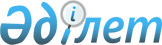 О введении в действие Закона Республики Казахстан "Об административно-территориальном устройстве Республики Казахстан"Постановление Верховного Совета Республики Казахстан от 8 декабря 1993 года



          Верховный Совет Республики Казахстан постановляет:




          1. Ввести в действие Закон Республики Казахстан  
 Z934200_ 
  "Об
административно-территориальном устройстве Республики Казахстан"
со дня его опубликования.




          2. Признать утратившим силу Указ Президиума Верховного Совета




Казахской ССР от 15 февраля 1984 года N 4165-X "О порядке решения
вопроса административно-территориального устройства Казахской ССР"
(Ведомости Верховного Совета Казахской ССР, 1984 г., N 9, ст. 143).
     3. Кабинету Министров Республики Казахстан привести в
соответствие с настоящим Законом решения Правительства республики.

  Председатель Верховного Совета
     Республики Казахстан





      
      


					© 2012. РГП на ПХВ «Институт законодательства и правовой информации Республики Казахстан» Министерства юстиции Республики Казахстан
				